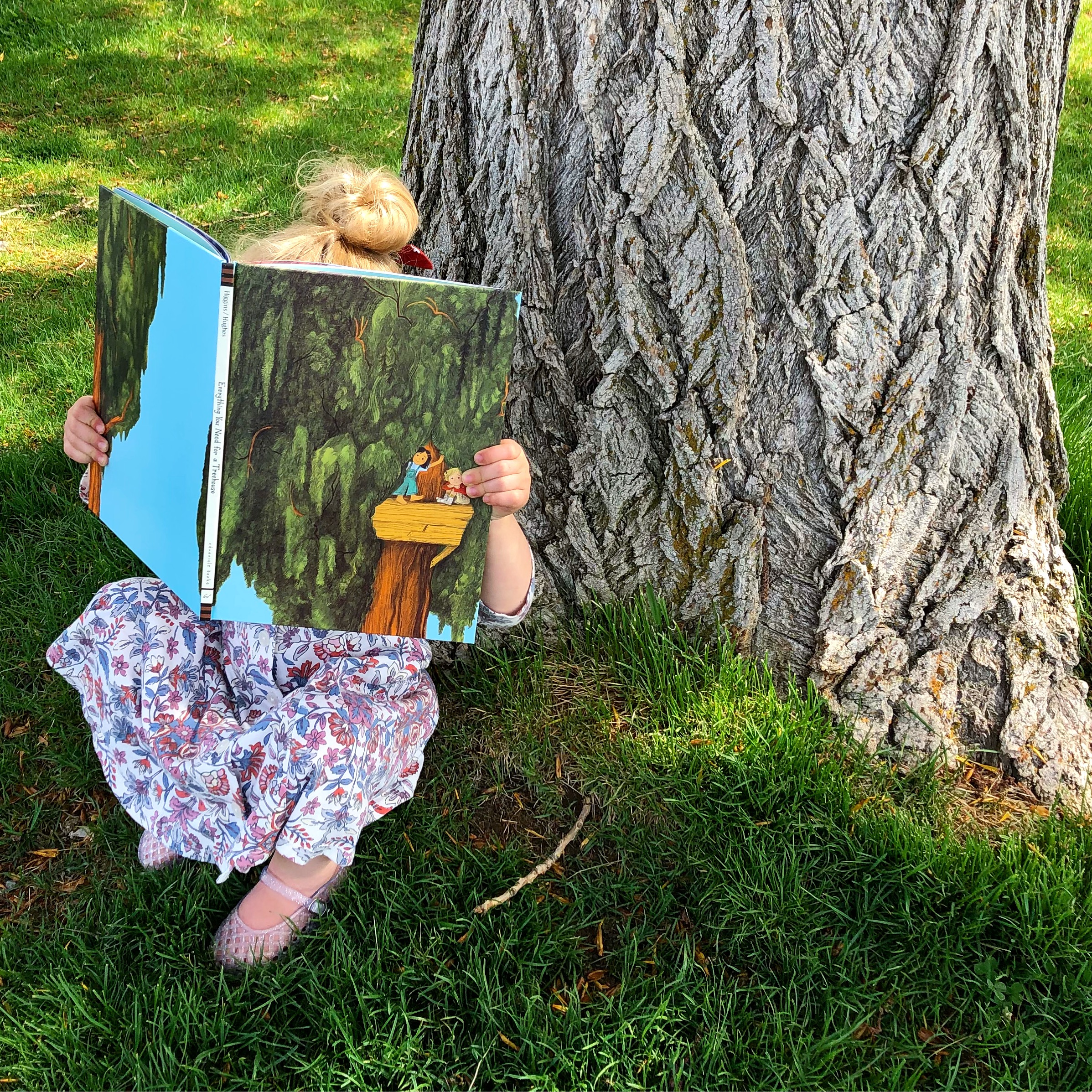 “It Came In the Mail” by Ben Clanton“Parts” by Tedd Arnold“I Wanna Be a Cowgirl” by Angela DiTerlizzi and Elizabet Vukovic“If You Give a Moose a Muffin” by Laura Numeroff and Felicia Bond“Pen Pals” by Alexandra Pichard“Froggy Bakes a Cake” by Jonathan London and Frank Remkiewicz“Pig the Pug” by Aaron Blabey“A Color Of His Own” by Leo Lionni“Goodnight Everyone” by Chris Haughton“Sleep Tight Farm” by Eugenie Doyle and Becca Stadtlander“The Wish Tree” by Kyo Maclear and Chris Turnham“The Dot” by Peter H. Reynolds“Dragon Was Terrible” by Kelly DiPucchio and Greg Pizzoli“The Pencil” by Allan Ahlberg and Bruce Ingman“Hedgehugs and the Hattipillar” by Steve Wilson and Lucy Tapper“Grandma’s Gloves” by Cecil Castellucci and Julia Denos“Dot In the Snow” by Corrinne Averiss and Fiona Woodcock“Just Go to Bed!” by Mercer Mayer“If I Had a Dinosaur” by Gabby Dawnay and Alex Barrow“The House in the Night” by Susan Marie Swanson and Beth Krommes“A River” by Marc Martin“Goodnight Moon” by Margaret Wise Brown and Clement Hurd“Little Big Girl” by Claire Keane“A Small Thing But Big” by Tony Johnston and Hadley Hooper“If I Had a Little Dream” by Nina Laden and Melissa Castrillon“Kittens First Full Moon” by Kevin Henkes“Little Blue Chair” by Cary Fagan and Madeline Kloepper“Charlotte and The Rock” by Stephen W. Martin and Samantha Cotterill“Charlotte The Scientist is Squished” by Camille Andros and Brianne Farley“Triangle” by Mac Barnett and Jon Klassen“Mighty, Mighty Construction Site” by Sherri Duskey Rinker and Tom Lichtenheld“Noisy Night” by Mac Barnett and Brian Biggs“Tree” by Britta Teckentrup“Everyone Loves Cupcake” by Kelly DiPucchio and Eric Wight“Brown Bear, Brown Bear, What Do You See?” by Bill Martin Jr. and Eric Carle“Tidy” by Emily Gravett“Oh the Thinks You Can Think” by Dr Suess“How To Find a Friend” by Maria S Costa“Twinkle Twinkle Little Star” by Iza Trapani“Not Quite Narwhal” by Jessie Sima“The King of Too Many Things” by Laurel Snyder and Aurore Damant“Harry and Clare’s Amazing Staycation” by Ted Staunton and Mika Song“My Lucky Day” by Keiko Kasza“If Your Monster Won’t Go To Bed” by Denise Vega and Zachariah OHora“Stellaluna” by Janell Cannon“Bulldozer Helps Out” by Candace Fleming and Eric Rohmann“The Branch” by Mireille Messier and Pierre Pratt“This is How We Do It” by Matt Lamothe“Officer Buckle and Gloria”  by Peggy Rathmann“Life” by Cynthia Rylant and Brendan Wenzel“All the Awake Animals are Almost Asleep” by Crescent Dragonwagon and David McPhail“Papasaurus” by Stephan Lomp“Hattie Peck” by Emma Levey“The Case of the Stinky Stench” by Josh Funk and Brendan Kearney“The Stinky Cheese Man and Other Fairly Stupid Tales” by Jon Scieszka and Lane Smith“Beyond the Pond” by Joseph Kuefler“Bee and Me” by Alison Jay“She Persisted” by Chelsea Clinton and Alexandra Boiger“Uni the Unicorn and The Dream Come True” by by Amy Krouse Rosenthal and Brigette Barrager“Places to Be” by Mac Barnett and Renata Liwska“Niko Draws a Feeling” by Bob Raczka and Simone Shin“How the Crayons Saved the Rainbow” by Monica Sweeney and Feronia Parker-Thomas“The Teacher’s Pet” by Anica Mrose Rissi and Zachariah OHora“This Book Just Ate My Dog” by Richard Byrne“I Wrote You a Note” by Lizi Boyd“Sam and The Firefly” by P.D. Eastman“Ivy and a Lonely Raincloud” by Katie Harnett“Mix It Up” by Herve Tullet“World Pizza” by Cece Meng and Ellen Shi“Little Pea” by Amy Krouse Rosenthal and Jen Corace“Beautiful” by Stacy McAnulty and Joanne Lew-Vriethoff“Llama Llama Red Pajamas” by Anna Dewdney“Super Slug of Doom” by Matty Long“There’s a Wocket In My Pocket” by Dr Suess“Franklin’s Flying Bookshop” by Jen Campbell and Katie Harnett“Giraffes Can’t Dance” by Giles Andreae and Guy Parker-Rees“The Pout Pout Fish” by Deborah Diesen and Dan Hanna“Chrysanthemum” by Kevin Henkes“The Book of Mistakes” by Corinna Luyken“The Pigeon Needs a Bath” by Mo Willems“The Wolf, The Duck and The Mouse” by Mac Barnett and Jon Klassen“Just Being Audrey” by Margaret Cardillo and Julia Denos“Windows” by Julia Denos and E.B. Goodale“Stolen Smile” by Thierry Robberecht and Philippe Goossens“Alexander Who Used to Be Rich Last Sunday” by Judith Viorst“Hooray for Books!” by Brian Won“You’re Here for a Reason” by Nancy Tillman“Mice Skating” by Annie Silvestro and Teagan White“The Smallest Girl in the Smallest Grade” by Justin Roberts and Christian Robinson“The Escape of Marvin the Ape” by Caralyn Buehner and Mark Buehner“There’s a Walrus in My Bed” by Ciara Flood“Bruce’s Big Move” by Ryan T. Higgins“Five Little Monkeys Sitting in a Tree” by Eileen Christelow“Grandmother Thorn” by Katey Howes and Rebecca Hahn“Chester Raccoon and the Big Bad Bully” by Audrey Penn and Barbara Leonard Gibson“Strega Nona” by Tomie dePaola and Tomie de Paola“Where the Wild Things Are” by Maurice Sendak“Go Dog Go” by P.D. Eastman“This is Sadie” by Sara O'Leary and Julie Morstad“Julia, Child” by Kyo Maclear and Julie Morstad